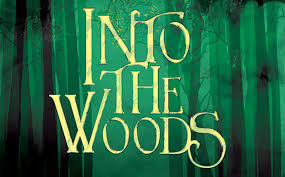 Open Door TheaterRehearsal ReportRehearsal Date: 1/30/2020Prepared by: Lisa Jensen-FellowsWORK COMPLETEDStage pgs. 88-97.  Choreo:  Hello, Little Girl  WORK SCHEDULEDStage pgs. 88-97.  Choreo:  Hello, Little Girl  NEXT REHEARSALDate:  Sunday  2/2/2020  1:30-4:30PM      Location: RJ Grey Dragonfly Theatre, ActonWhat is Scheduled to be Rehearsed: Stumble through Act 1Who is Called:   All cast.  ASL Interpreter Jen.NEXT REHEARSALDate:  Sunday  2/2/2020  1:30-4:30PM      Location: RJ Grey Dragonfly Theatre, ActonWhat is Scheduled to be Rehearsed: Stumble through Act 1Who is Called:   All cast.  ASL Interpreter Jen.NOTES FOR ALL CAST or LARGE GROUPSAll cast:  From Director Alecia Make sure you review Act 1 blocking for Sunday 2/2.All cast:  Off book for Act 1 February 2, 2020 – that’s this Sunday.All cast:  Becky reminds all cast members to practice your dancesNOTES FOR INDIVIDUAL ACTORSIMPORTANT REMINDERS/ANNOUNCEMENTSBioBoard link is live:   Bio Board Form Due date:  2/22/20Open Door TheaterRehearsal ReportRehearsal Date: 1/30/2020Prepared by: Lisa Jensen-FellowsPRODUCTION NOTESDirector Reminder / QuestionFrom Becky:  We need to address the Woods Transition at the end of Hello Little Girl.  Lisa will email current blocking.From Lisa:  it would be very helpful to lock down positioning of 10 trees asap.  Once done, Lisa can spike.    Music DirectionNothing at this timeChoreographyNothing at this timeSet Design/Set Construction/Set CrewNothing at this timePropsNothing at this timeCostumesNothing at this timeLights Nothing at this time SoundNothing at this timeProducerDoes Ross still need music for Act I Finale Part 4?Does Sarah P still need pages 99-109 of script.  Her script is missing them.  Dawn, Lisa has a t-shirt order check from Sarah P and JFs.  Given to Sam.Sam, sending email with information for Stewards partial scripts / lines.  Stage Manager